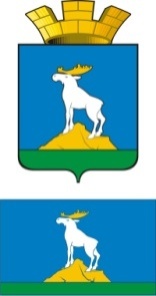 ГЛАВА  НИЖНЕСЕРГИНСКОГО ГОРОДСКОГО ПОСЕЛЕНИЯПОСТАНОВЛЕНИЕ20.04.2018 г.               № 175г. Нижние Серги О подготовке и проведении на территории Нижнесергинского городского поселения мероприятий, посвященных 73-й годовщине Победы в Великой Отечественной войне 1941-1945 годов и Дню памяти и скорби – дню начала Великой Отечественной войныРуководствуясь Планом работы администрации Нижнесергинского городского поселения на 2018 год, в целях подготовки и проведения на территории Нижнесергинского городского поселения мероприятий, посвященных 73-й годовщине Победы в Великой Отечественной войне 1941-1945 годов и Дню памяти и скорби – дню начала Великой Отечественной войны, патриотического воспитания граждан на примерах ратных и трудовых подвигов земляков при защите Отечества,ПОСТАНОВЛЯЮ:1. Утвердить план основных мероприятий по подготовке и проведению на территории Нижнесергинского городского поселения мероприятий, посвященных 73-й годовщине Победы в Великой Отечественной войне 1941-1945 годов и Дню памяти и скорби – дню начала Великой Отечественной войны (прилагается).2. Опубликовать настоящее постановление путем размещения полного текста на официальном сайте Нижнесергинского городского поселения в сети «Интернет».3. Контроль исполнения настоящего постановления возложить на заместителя главы администрации Нижнесергинского городского поселения Н.А. Титову.Глава Нижнесергинского городского поселения                                                                            А.М. ЧекасинУтвержден постановлением главы Нижнесергинского городского поселения от 20.04.2018 г. № 175Планосновных мероприятий по подготовке и проведению на территории Нижнесергинского городского поселения мероприятий, посвященных 73-й годовщине Победы в Великой Отечественной войне 1941-1945 годов и Дню памяти и скорби - дню начала Великой Отечественной войны№ п/п  Наименование мероприятияСрок исполненияИсполнителиОрганизационные мероприятияОрганизационные мероприятияОрганизационные мероприятияОрганизационные мероприятия1.1.Проведение заседаний организационного комитета каждый четверг администрация Нижнесергинского ГП1.2.Подготовка и принятие нормативных правовых актов по вопросам, связанным с подготовкой и проведением мероприятий, посвященным дням воинской славы, Дню Великой Победыянварь-апрель 2018администрация Нижнесергинского ГП1.3.Уточнение списков ветеранов ВОВ до 25.04.2018  .администрация Нижнесергинского ГП1.4.Поздравления ветеранов ВОВ с 90-летним юбилеемв течение годаадминистрация Нижнесергинского ГП1.5.Проведение ремонта памятников, увековечивающих память защитников Отечества в Великой Отечественной войне 1941-1945 годов, благоустройство прилегающих территорийдо 04.05.2018  администрация Нижнесергинского ГП1.6.Проведение городских субботников до 08.05.2018  администрация Нижнесергинского ГП, предприятия и организации города, жителиII.	Мероприятия социальной направленностиII.	Мероприятия социальной направленностиII.	Мероприятия социальной направленностиII.	Мероприятия социальной направленности2.1.Постановка на учет в качестве нуждающихся в улучшении жилищных условийпо мере поступления заявленийадминистрация Нижнесергинского ГП  2.2.Поздравления ветеранов ВОВ, находящихся на лечении в Нижнесергинской ЦРБапрель, май 2018 администрация Нижнесергинского ГП, Совет ветеранов (по согласованию) 2.3.Поздравления с Днем Победы ветеранов ВОВ на дому07.05.2018 администрация Нижнесергинского ГП, администрация Нижнесергинского МР, Совет ветеранов (по согласованию) 2.4.Направление поздравительных адресов ветеранам ВОВ и труженикам тыладо 08.05.2018администрация Нижнесергинского ГП, Совет ветеранов (по согласованию)Торжественные, информационно-пропагандистские, культурно-досуговые, спортивные мероприятияТоржественные, информационно-пропагандистские, культурно-досуговые, спортивные мероприятияТоржественные, информационно-пропагандистские, культурно-досуговые, спортивные мероприятияТоржественные, информационно-пропагандистские, культурно-досуговые, спортивные мероприятия3.1.Подготовка и проведение мероприятий, направленных на популяризацию среди молодежи знаний о Великой Отечественной войне, вкладе Урала в Победу, с использованием семейных архивов и привлечением к участию прямых потомков земляков - ветеранов ВОВ В течение годаМБУ «Библиотечно-информационный центр»,МБУ «ДК г. Н-Серги», МКУ Спорткомитет, Совет ветеранов (по согласованию), Нижнесергинский музей – филиал «Демидов-центра» (по согласованию)3.2.Подготовка и проведение тематических мероприятий, посвященных важнейшим событиям и решающим сражениям Великой Отечественной войны и военной истории РоссииВ течение годаМБУ «Библиотечно-информационный центр»,МБУ «ДК г. Н-Серги», МКУ Спорткомитет Совет ветеранов  (по согласованию), Нижнесергинский музей – филиал «Демидов-центра» (по согласованию)3.3.Подготовка и проведение спортивных мероприятий, посвященных празднованию 73-й годовщины Победы в Великой Отечественной войне 1941-1945 годовфевраль-июнь 2018 МКУ Спорткомитет3.4.Распространение в средствах массовой информации сообщений и материалов о проводимых мероприятиях, посвященных празднованию 73-й годовщины Победы в Великой Отечественной войне 1941-1945 годовв течение годаадминистрация Нижнесергинского ГП, МБУ «Библиотечно-информационный центр»,МБУ «ДК г. Н-Серги», МКУ Спорткомитет3.5.Размещение информации о юбилейных датах военной истории России в 2018 году на официальном сайте Нижнесергинского городского поселения, на электронном табло по ул. Ленина, д.27, (магазин «Аленушка»)В течение годаадминистрация Нижнесергинского ГП, МБУК «Библиотечно-информационный центр»3.6.Тематический концерт, посвященный 73-й годовщине Победы в Великой Отечественной войне 1941-1945 годов «Салют и слава годовщине!»08.05.201818.00 ч.администрация Нижнесергинского ГП, МБУ «ДК г. Н-Серги»3.7.Проведение торжественного мероприятия, посвященного празднованию 73-й годовщины Победы в Великой Отечественной войне 1941-1945 годов: праздничное шествие, митинг, концерт09.05.201810.00 ч. – 13.00 ч.администрация Нижнесергинского ГП, МБУ «ДК г. Н-Серги»Памятно-мемориальные мероприятияПамятно-мемориальные мероприятияПамятно-мемориальные мероприятияПамятно-мемориальные мероприятия4.1.Проведение торжественно-траурных церемоний возложения венков и цветов к мемориальным объектам, увековечивающих память защитников Отечествафевраль-май 2018администрация Нижнесергинского ГП,Совет ветеранов  (по согласованию)4.2.Проведение Минуты памяти:- организация включения электросирены системы оповещения и звуковых сигналов звуковых сигналов в День памяти и скорби - акция «Свеча памяти» (около памятника воинам-нижнесергинцам, погибшим в годы Великой Отечественной войны 1941-1945 годов)22.06.201811.45 ч.администрация Нижнесергинского ГП4.3.Проведение акции «Бессмертный полк» 09.05.2018администрация Нижнесергинского ГП